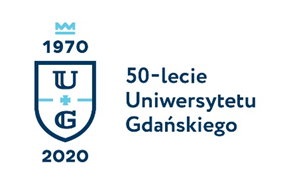 Elżbieta Michalak-Witkowska
Biuro Rzecznika Prasowego Uniwersytetu Gdańskiegoul. Bażyńskiego 880-309 Gdańsktel.: 58 523 25 84e-mail: elzbieta.witkowska@ug.edu.plhttp://www.ug.edu.pl/plGdańsk, 22 grudnia 2020Informacja prasowa
Porozumienie ws. utrzymania porządku i bezpieczeństwa pomiędzy UG i KWP w GdańskuW dniu 21 grudnia 2020 r. zostało zawarte porozumienie w sprawie utrzymania porządku i bezpieczeństwa pomiędzy Uniwersytetem Gdańskim oraz Komendą Wojewódzką Policji w Gdańsku. Ze strony Uniwersytetu Gdańskiego porozumienie podpisał JM Rektor UG prof. Piotr Stepnowski, a ze strony Komendy Wojewódzkiej Policji w Gdańsku – Komendant Wojewódzki nadinsp. Andrzej Łapiński.Celem porozumienia jest przede wszystkim zapewnienie bezpieczeństwa całej społeczności akademickiej przebywającej na terenie uniwersyteckiego kampusu.- Uniwersytet Gdański jest miejscem, zarówno pod względem społecznym jak i terytorialnym, gdzie może dochodzić do różnych zdarzeń. Pamiętając, że uczelnia jest miejscem autonomicznym, musimy troszczyć się o bezpieczeństwo naszych studentów i pracowników. Dlatego z Komendą Wojewódzką Policji w Gdańsku wypracowaliśmy porozumienie, które gwarantuje wzajemną współpracę przy zachowaniu autonomii Uniwersytetu - powiedział prof. Piotr Stepnowski, Rektor Uniwersytetu Gdańskiego. Współpraca pomiędzy UG, a KWP będzie polegała na:informowaniu się stron w zakresie zapobiegania, wykrywania i zwalczania przestępczościprzeciwdziałaniu zagrożeniom o charakterze terrorystycznymprzeciwdziałaniu cyberzagrożeniomdziałaniach edukacyjno-prewencyjnych, w tym badań ankietowych, udziale w dyskusji w zakresie świadomości prawnej oraz wizerunku Policji i Uczelniumożliwieniu dostępu do opracowań naukowych związanych z przestępczością, jej ujawnianiem, wykrywaniem i zwalczaniem oraz oceną czynników mających wpływ na jej poziom.Porozumienie zawarte zostało na czas nieokreślony i wchodzi w życie z dniem jego podpisania.